Załącznik Nr 3 Opis przedmiotu zamówienia:Wzór graficzny tablicy informacyjnej dot. programu „Fundusz Dróg Samorządowych”Wzór ogólny dla Tablicy Nr 3 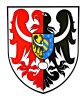 Tablica Nr 31 „Remont drogi powiatowej nr 3462D w miejscowości Olszyny w km 0+000 – 1+539”Wartość zadania:1 073 235,01 PLNŚrodki Fundusz Dróg Samorządowych: 536 617,50 PLNSzczegółowy opis projektu graficznego jednostronnej tablicy informacyjnejwymiary tablicy 40 cm (wysokość) x 60 cm (szerokość)materiał – pleksikolor tła – biel (RGB: 255, 255, 255; CMYK: 0%, 0%, 0%, 0%)czcionka – Trajan Pro Bold (rozmiar 47,01 pkt, kolor czcionki – czerń)herb zgodnie ze wzorem zamieszczonym w Załączniku nr 3 do Zapytania ofertowego  